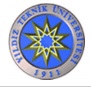 PULL-OFF TEST CİHAZI KULLANMA, BAKIM VE ONARIM TALİMATIDoküman NoTL-226PULL-OFF TEST CİHAZI KULLANMA, BAKIM VE ONARIM TALİMATIİlk Yayın Tarihi31.08.2015PULL-OFF TEST CİHAZI KULLANMA, BAKIM VE ONARIM TALİMATIRevizyon TarihiPULL-OFF TEST CİHAZI KULLANMA, BAKIM VE ONARIM TALİMATIRevizyon No00PULL-OFF TEST CİHAZI KULLANMA, BAKIM VE ONARIM TALİMATISayfa1/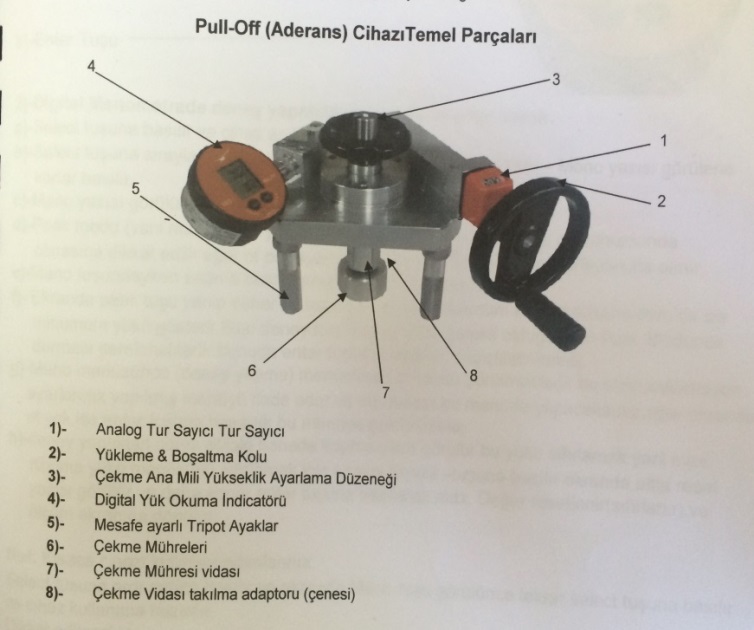 AMAÇBu talimat pull-off test cihazınn kullanım ilkelerini ve çalışma koşullarını belirlemek amacıyla hazırlanmıştır.KAPSAMBu talimat İnşaat Mühendisliği Bölümü, Yapı Malzemeleri Laboratuvarı’nda bulunan pull-off test cihazının kullanımını kapsar.TANIMLAR Bu talimatta tanımlanması gereken herhangi bir terim bulunmamaktadır. SORUMLULUKLARBu talimatın uygulanmasından bu cihazla bir çalışmayı yürüten ilgili öğretim üyesi, öğretim üyesi yardımcısı, çalışma yetkisi verilmiş diğer araştırmacılar ve laboratuvar teknisyeni sorumludur.UYGULAMACihazın KullanımıDeney numunesi üzerine çekme parçası yapıştırılır.Çekme parçası vidası cihaza takılır. Cihaz deney düzeneği üzerine yerleştirilir.Çekme vidası takılma adaptörüne çekme mili takılır. Digital manometre üzerinde bulunan "select" tuşuna ardı ardına basılır. Ekranda "Mano" yazısı görüldüğünde tekrar "select" tuşuna basılır. Cihaz kullanıma hazır hale getirilir.Digital manometrenin sol tarafında sürekli "Peak" yazısı yanıp sönmelidir ve altında "Max" yazmalıdır. Aksi taktirde kopma yükü okunmaz.Digital manometre üzerinde sıfırlama yapıldıktan sonra yükleme boşaltma kolu saat yönünde sabit bir hızla döndürülerek yükleme yapılır.Kopma gerçekleştiği andaki yük değeri digital ekrandan okunur. Çekme vidası cihazdan çıkarılır. Cihaz kapatılır.Cihazın BakımıÇekme parçası deney sonunda numune üzerinden çıkarılarak temizlenmelidir. Güvenlik ÖnlemleriCihaz kullanımı esnasında, yaralanmaları önlemek amacıyla koruyucu eldiven kullanılmalıdır. 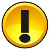 İLGİLİ DÖKÜMANLARFirma tarafından verilmiş cihaza ait kullanım kılavuzları. AMAÇBu talimat pull-off test cihazınn kullanım ilkelerini ve çalışma koşullarını belirlemek amacıyla hazırlanmıştır.KAPSAMBu talimat İnşaat Mühendisliği Bölümü, Yapı Malzemeleri Laboratuvarı’nda bulunan pull-off test cihazının kullanımını kapsar.TANIMLAR Bu talimatta tanımlanması gereken herhangi bir terim bulunmamaktadır. SORUMLULUKLARBu talimatın uygulanmasından bu cihazla bir çalışmayı yürüten ilgili öğretim üyesi, öğretim üyesi yardımcısı, çalışma yetkisi verilmiş diğer araştırmacılar ve laboratuvar teknisyeni sorumludur.UYGULAMACihazın KullanımıDeney numunesi üzerine çekme parçası yapıştırılır.Çekme parçası vidası cihaza takılır. Cihaz deney düzeneği üzerine yerleştirilir.Çekme vidası takılma adaptörüne çekme mili takılır. Digital manometre üzerinde bulunan "select" tuşuna ardı ardına basılır. Ekranda "Mano" yazısı görüldüğünde tekrar "select" tuşuna basılır. Cihaz kullanıma hazır hale getirilir.Digital manometrenin sol tarafında sürekli "Peak" yazısı yanıp sönmelidir ve altında "Max" yazmalıdır. Aksi taktirde kopma yükü okunmaz.Digital manometre üzerinde sıfırlama yapıldıktan sonra yükleme boşaltma kolu saat yönünde sabit bir hızla döndürülerek yükleme yapılır.Kopma gerçekleştiği andaki yük değeri digital ekrandan okunur. Çekme vidası cihazdan çıkarılır. Cihaz kapatılır.Cihazın BakımıÇekme parçası deney sonunda numune üzerinden çıkarılarak temizlenmelidir. Güvenlik ÖnlemleriCihaz kullanımı esnasında, yaralanmaları önlemek amacıyla koruyucu eldiven kullanılmalıdır. İLGİLİ DÖKÜMANLARFirma tarafından verilmiş cihaza ait kullanım kılavuzları. AMAÇBu talimat pull-off test cihazınn kullanım ilkelerini ve çalışma koşullarını belirlemek amacıyla hazırlanmıştır.KAPSAMBu talimat İnşaat Mühendisliği Bölümü, Yapı Malzemeleri Laboratuvarı’nda bulunan pull-off test cihazının kullanımını kapsar.TANIMLAR Bu talimatta tanımlanması gereken herhangi bir terim bulunmamaktadır. SORUMLULUKLARBu talimatın uygulanmasından bu cihazla bir çalışmayı yürüten ilgili öğretim üyesi, öğretim üyesi yardımcısı, çalışma yetkisi verilmiş diğer araştırmacılar ve laboratuvar teknisyeni sorumludur.UYGULAMACihazın KullanımıDeney numunesi üzerine çekme parçası yapıştırılır.Çekme parçası vidası cihaza takılır. Cihaz deney düzeneği üzerine yerleştirilir.Çekme vidası takılma adaptörüne çekme mili takılır. Digital manometre üzerinde bulunan "select" tuşuna ardı ardına basılır. Ekranda "Mano" yazısı görüldüğünde tekrar "select" tuşuna basılır. Cihaz kullanıma hazır hale getirilir.Digital manometrenin sol tarafında sürekli "Peak" yazısı yanıp sönmelidir ve altında "Max" yazmalıdır. Aksi taktirde kopma yükü okunmaz.Digital manometre üzerinde sıfırlama yapıldıktan sonra yükleme boşaltma kolu saat yönünde sabit bir hızla döndürülerek yükleme yapılır.Kopma gerçekleştiği andaki yük değeri digital ekrandan okunur. Çekme vidası cihazdan çıkarılır. Cihaz kapatılır.Cihazın BakımıÇekme parçası deney sonunda numune üzerinden çıkarılarak temizlenmelidir. Güvenlik ÖnlemleriCihaz kullanımı esnasında, yaralanmaları önlemek amacıyla koruyucu eldiven kullanılmalıdır. İLGİLİ DÖKÜMANLARFirma tarafından verilmiş cihaza ait kullanım kılavuzları. AMAÇBu talimat pull-off test cihazınn kullanım ilkelerini ve çalışma koşullarını belirlemek amacıyla hazırlanmıştır.KAPSAMBu talimat İnşaat Mühendisliği Bölümü, Yapı Malzemeleri Laboratuvarı’nda bulunan pull-off test cihazının kullanımını kapsar.TANIMLAR Bu talimatta tanımlanması gereken herhangi bir terim bulunmamaktadır. SORUMLULUKLARBu talimatın uygulanmasından bu cihazla bir çalışmayı yürüten ilgili öğretim üyesi, öğretim üyesi yardımcısı, çalışma yetkisi verilmiş diğer araştırmacılar ve laboratuvar teknisyeni sorumludur.UYGULAMACihazın KullanımıDeney numunesi üzerine çekme parçası yapıştırılır.Çekme parçası vidası cihaza takılır. Cihaz deney düzeneği üzerine yerleştirilir.Çekme vidası takılma adaptörüne çekme mili takılır. Digital manometre üzerinde bulunan "select" tuşuna ardı ardına basılır. Ekranda "Mano" yazısı görüldüğünde tekrar "select" tuşuna basılır. Cihaz kullanıma hazır hale getirilir.Digital manometrenin sol tarafında sürekli "Peak" yazısı yanıp sönmelidir ve altında "Max" yazmalıdır. Aksi taktirde kopma yükü okunmaz.Digital manometre üzerinde sıfırlama yapıldıktan sonra yükleme boşaltma kolu saat yönünde sabit bir hızla döndürülerek yükleme yapılır.Kopma gerçekleştiği andaki yük değeri digital ekrandan okunur. Çekme vidası cihazdan çıkarılır. Cihaz kapatılır.Cihazın BakımıÇekme parçası deney sonunda numune üzerinden çıkarılarak temizlenmelidir. Güvenlik ÖnlemleriCihaz kullanımı esnasında, yaralanmaları önlemek amacıyla koruyucu eldiven kullanılmalıdır. İLGİLİ DÖKÜMANLARFirma tarafından verilmiş cihaza ait kullanım kılavuzları.           Hazırlayan                                    Sistem Onayı                                         Yürürlük Onayı    Nezaket YILDIZ                         Prof. Dr. Bestami ÖZKAYA            Prof. Dr. Bestami ÖZKAYA                       Hazırlayan                                    Sistem Onayı                                         Yürürlük Onayı    Nezaket YILDIZ                         Prof. Dr. Bestami ÖZKAYA            Prof. Dr. Bestami ÖZKAYA                       Hazırlayan                                    Sistem Onayı                                         Yürürlük Onayı    Nezaket YILDIZ                         Prof. Dr. Bestami ÖZKAYA            Prof. Dr. Bestami ÖZKAYA                       Hazırlayan                                    Sistem Onayı                                         Yürürlük Onayı    Nezaket YILDIZ                         Prof. Dr. Bestami ÖZKAYA            Prof. Dr. Bestami ÖZKAYA             